Lettre au parentAvril 2024Chers parents / tuteurs, 	Objet: Camp de printemps – Visite des LouvardsL’équipe d’animation et les éclaireurs du 64ième Clarence-Rockland ont préparé un camp. Le camp aura lieu du 27 avril à 10 :00 à 16:00 au 2218 rue Baseline à Clarence-Rockland.  La visite au camp de printemps aura lieu chez la famille Guay.  Toutes les activités se feront à l'extérieur. La liste d’effets personnels pour chaque louvard est en pièce jointe afin d’aider votre jeune à bien se préparer.  Le coût de la visite est gratuit.Vous êtes responsable d’apporter votre enfant au camp ou faire du covoiturage avec d’autres parents.  Il y aura un animateur dans le stationnement pour accueillir les enfants.Vous trouverez ci-dessous le formulaire de consentement papier pour participer à l’activité. S’il y a une mise à jour à faire sur le formulaire de la fiche de santé, le formulaire est disponible sur notre site web. https://www.soispret.ca/inscription.html  S.V.P.  Bien vouloir compléter le formulaire de consentement (voir note ci-dessus) et les remettent au plus tard lundi le 22 avril 2024.  Si votre jeune ne participe pas, SVP nous aviser.Veuillez-vous assurez que les éclaireurs ont un menu équilibré qui partageront avec votre enfant.  Si votre enfant à des allergies alimentaires ou préfère apporter ses collations, s’il vous plaît lire le petit mot si dessous.En ce moment, nous avons un éclaireur qui souffrent d’allergies alimentaires sévères.  Nous tenons à vous rappeler qu’il s’agit ici d’allergies aux arachides.  Bien qu’il soit difficile de reconnaître les aliments contenant des produits allergènes, nous vous demandons votre collaboration pour éviter d’inclure des aliments qui contient ou peut contenir des arachides dans les collations de votre éclaireur.Les médicaments et les posologies doivent être remis à Luc Bertrand ou Joanne Meloche qui seront les personnes responsables des médicaments et des premiers soins pour le camp.Soyez assurés, chers parents, de notre plus ardent désir de faire de cette activité une réussite et une expérience inoubliable pour tous les éclaireurs.Si vous avez des questions ou des commentaires, n’hésitez pas à communiquer avec nous.Scoutement vôtre, Les animateurs des éclaireursFormulaire de consentement pour participer à l’activitéNOTE : Une version Google est disponible en ligne avec autorisation électronique. CONSENTEMENT À L’ADMINISTRATION DE SOINS MÉDICAUX: Permission pour les bénévoles qualifiés d’administrer les premiers soins ou d’autoriser des soins médicaux ou ambulanciers en cas d’urgence si les répondants et/ou toute autre personne désignée ne sont pas joignables.AUTORISATION À PARTICIPER: Je comprends que la participation au programme de l’ASC est volontaire et qu’elle comporte certains risques inhérents.  Je reconnais avoir été informé sur les risques inhérents aux activités de l’ASC. Les risques auxquels les membres s’exposent sont, de façon particulière, mais non limitative : blessures dues à des chutes ou autres mouvements (entorses, foulure, fracture, etc.); blessures avec objet contondant ou coupant; hypothermie; blessures résultant de contact accidentel ou non entre les individus; allergie alimentaire; contact avec l’eau ou noyade; brûlures ou troubles dus à la chaleur. Après avoir attentivement évalué les risques possibles et ayant pleinement confiance que des précautions raisonnables soient prises pour assurer la sécurité et le bien-être des membres, j’accepte ou j’autorise mon enfant en tutelle à participer au camp d'automne.Liste des effets personnelsVoici la liste du matériel que chaque jeune doit apporter.  Port du foulard en camp obligatoire.Directions pour se rendre au campDÉPART: Paroisse Très Sainte Trinité, 2178 Laurier St, Rockland, ON K4K 1K2 (Endroit de nos réunions) Aller Nord-est sur Laurier StTourner à droite sur la 17Tourner à droite sur rue Landry 3.3 kmTourner à gauche sur rue BaselineArriver à votre destination sur votre droite.  C'est une maison privée.2218 Baseline Rd Clarence Creek, ON K0A 1N0Arriver à Destination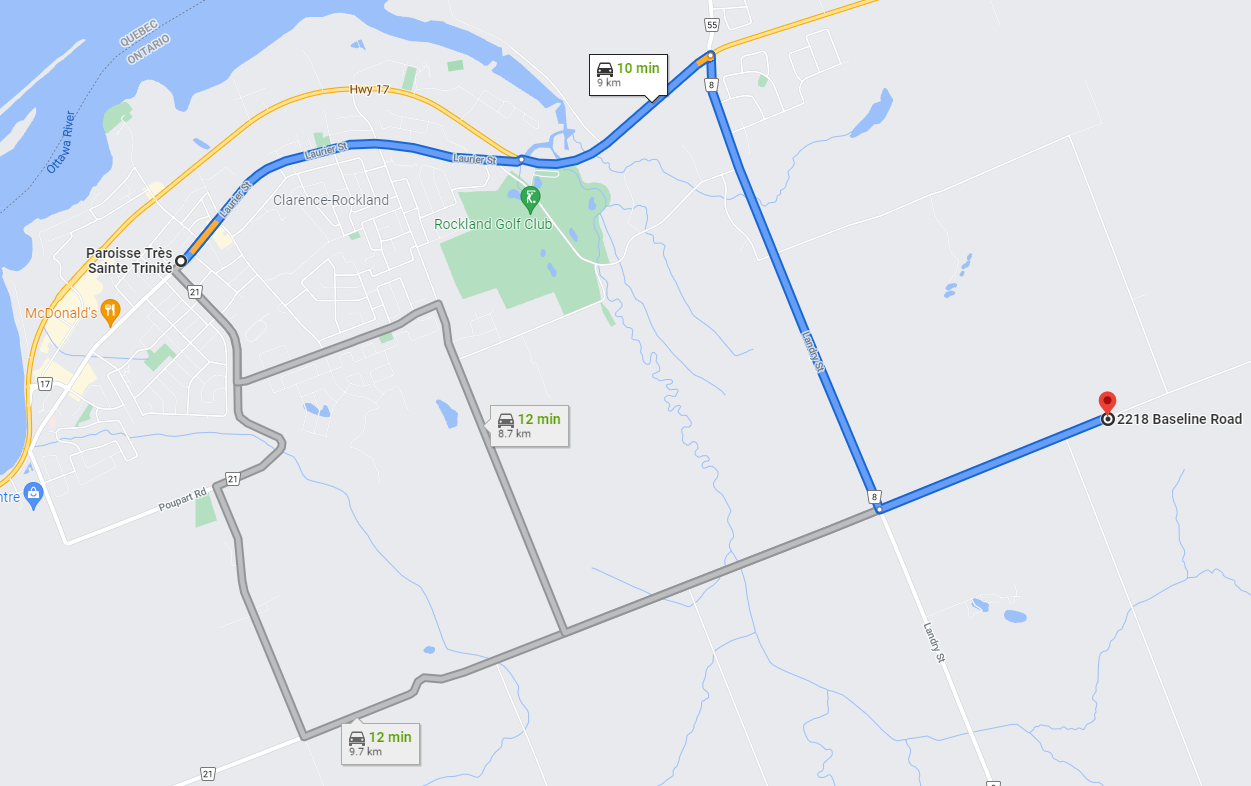 Nom de l’endroit où se tiendra l’activité / camp :Nom de l’endroit où se tiendra l’activité / camp :Daniel Guay & Mireille GuayDaniel Guay & Mireille GuayDaniel Guay & Mireille GuayDaniel Guay & Mireille GuayAdresse :Adresse :2218, BASELINE RD, CLARENCE, ONK0A1N02218, BASELINE RD, CLARENCE, ONK0A1N02218, BASELINE RD, CLARENCE, ONK0A1N02218, BASELINE RD, CLARENCE, ONK0A1N0Numéro de téléphone :Numéro de téléphone :Luc Bertrand : 613-325-4858Luc Bertrand : 613-325-4858Luc Bertrand : 613-325-4858Luc Bertrand : 613-325-4858Nom de FamillePrénomGroupe - Unité:64ième Clarence-Rockland - Éclaireur64ième Clarence-Rockland - Éclaireur64ième Clarence-Rockland - Éclaireur64ième Clarence-Rockland - ÉclaireurAUTORISATION PARENTALE POURACTIVITÉ OU CAMPAUTORISATION PARENTALE POURACTIVITÉ OU CAMPAUTORISATION PARENTALE POURACTIVITÉ OU CAMPAUTORISATION PARENTALE POURACTIVITÉ OU CAMPAUTORISATION PARENTALE POURACTIVITÉ OU CAMPAUTORISATION PARENTALE POURACTIVITÉ OU CAMPActivitéCamp de printempsDate de l’activité :27 avril 2024Nom du parent/tuteurPrénom du parent/tuteur :Numéro de téléphone :Numéro de cellulaireRelation avec l’enfant :Date de signature` :Signature 1 sac à dos Sifflet 1 ensemble de rechange (Pantalon, gilet, bas et sous-vêtement) Lunette de soleil 1 manteau chaud Chasse-moustique 1 tuque, cache cou, mitaine(Regarder la température) Pommade pour lèvres (Blistex) 1 paire de pantalon de pluie (Regarder la température) Calepin et crayon Imperméable (Style Poncho ou autre) Mouchoirs (petits paquets) 1 paire d’espadrille / botte de marche(Regarder la température) Gamelle (Assiette/bol, ustensiles, tasse) 1 paire de bottes de caoutchouc (regarder la température) Thermos à breuvage chaud Sac de plastique pour vêtements souillés Bouteille d’eau  Rouleau de papier de toilette Chaise (optionnel) Lampe de poche / frontale (optionnel)